FILOSOFIA SOCRATICADOCUMENTO ANEXO02http://filosofia.laguia2000.com/filosofia-griega/filosofia-de-socratesFILOSOFIA DE SOCRATES(EL ESPÍRITU DE SÓCRATES SOBREVIVE, EN LA FILOSOFÍA DE PLATÓN.)Sócrates (siglo IV a. de C.) representa el exponente más relevante de la raíz del pensamiento occidental, nutrido por el saber oriental y de la antigua Grecia.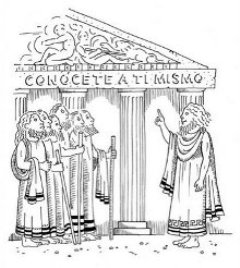 A través de los diálogos de Platón, su discípulo, accedemos al pensamiento de Sócrates, quien no nos dejó ninguna obra escrita.Se supone que Sócrates perteneció a una familia de buena posición económica siendo una época de esplendor en Atenas durante sus primeros años de vida.Sócrates era reconocido por su sobriedad, su austeridad en el vestir, su robusto cuerpo y su capacidad de resistencia.Solía percibir señales misteriosas y muchas veces permanecía absorto durante mucho tiempo, como en estado de éxtasis, presumiblemente debido a su intensa concentración mental.Siendo muy joven estudió las teorías cosmológicas orientales y occidentales con la esperanza de descubrir cómo opera la Inteligencia en el universo para lograr el orden del cosmos; pero desilusionado de las especulaciones de las ciencias naturales, decidió emprender su propio camino en la búsqueda de la verdadera sabiduría.Sócrates se convirtió así en un irónico filósofo moral capaz de reconocer su propia ignorancia.Según algunas fuentes, a Sócrates le interesaba sobre todo la formación del hombre moral y buen ciudadano, sin embargo, según los diálogos de Platón también fue un gran metafísico que sentó las bases de una filosofía trascendente.Es indudable que las primeras obras de Platón contienen el pensamiento de Sócrates, en tanto que sus escritos posteriores durante su madurez reflejan sus propias ideas en forma independiente.Aristóteles, le atribuye a Sócrates el empleo del razonamiento inductivo y de la definición universal e invariable, o sea la posibilidad de llegar a conceptos precisos.Sócrates consideró importante la definición universal relacionándola principalmente con la conducta ética, útil para sostener al hombre en medio del torbellino del relativismo sofista.Por ejemplo: si tenemos una definición de la justicia, válida universalmente, tendremos una base segura para construir y se podrá juzgar no solo la acción de un individuo sino también los códigos morales de cualquier sociedad.En cuanto al razonamiento inductivo, Sócrates no estaba tan interesado en los problemas de la lógica sino en el empleo de una dialéctica, que partiendo de una definición menos adecuada puede llegar a una más precisa universal y válida; que al igual que el procedimiento inductivo procede de lo particular a lo universal.Este método podía resultar para muchos humillante ya que ponía en evidencia su ignorancia, aunque éste no fuera el propósito de Sócrates, cuya única finalidad era descubrir la verdad.Sócrates denominaba a su método “mayéutica”, que significa dar a luz, o sea la intención de provocar el nacimiento de ideas verdaderas.La misión de Sócrates era tratar de persuadir a los hombres para que cuidaran su alma, que era lo más noble y de estimularlos a ser virtuosos y sabios.En política se interesaba por el aspecto ético y la importancia del conocimiento como un medio para la acción ética.Identificaba al saber con la virtud en el sentido de que todo aquel que conoce la rectitud actuará en forma recta.Para Sócrates, la rectitud es lo que contribuye a que el hombre logre la verdadera felicidad y sólo el sabio se da cuenta que es más conveniente ser dueño de si mismo que no serlo, si desea la verdadera salud y el equilibrio del alma.Sócrates pensaba que el placer es un bien, pero que la verdadera felicidad duradera puede lograrla solamente el hombre moral.Para Sócrates, existe una naturaleza humana constante, con valores éticos universales que sirven como guías que orientan la conducta del hombre. SOCRATES Y EL METODOhttp://filosofia.laguia2000.com/general/socrates-y-el-metodoPARA SALVAR SU VIDA PUDO HABER PEDIDO CLEMENCIA, PERO PREFIRIÓ SER FIEL A SU CONCIENCIA.Sócrates fue un filósofo griego, nacido en Atenas en el siglo IV a. de C., figura fascinante y casi mítica que no dejó nada escrito. 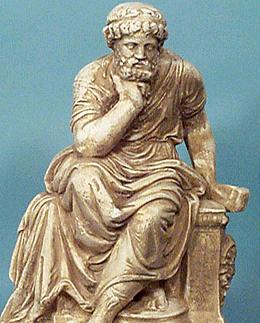 Maestro de Platón, era un sabio interesado por la moral, con un interés exclusivo por el tema de la virtud, a la que consideraba una consecuencia de la sabiduría.Platón fue el encargado de transmitir sus conceptos, convirtiéndolo en el personaje principal de sus “Diálogos”, lo cual impide delimitar la doctrina socrática de la platónica. De origen humilde, hijo de un escultor y una comadrona, fue un perseguido político a pesar de haber sido siempre defensor de la democracia. Se le condenó a muerte bajo la acusación, corriente en esa época, de “introducir nuevos dioses” y de “llevar a la juventud por caminos equivocados”. El relato de su juicio y su muerte se hallan reflejados en la “Apología” y el “Fedón” de Platón.Sócrates es el primer filósofo que habla de un método en filosofía, la mayéutica, que significa interrogación, o sea que el método de la filosofía de Sócrates consistía en preguntar.Por ejemplo: ¿Qué es la valentía? Y observar las contradicciones de cada definición que surja de cada uno hasta llegar a una verdad, que no obstante, nunca será perfecta.En Atenas la filosofía tomó un giro muy importante en esta época, pasando de los filósofos que se centraban en la naturaleza a los que orientaban su interés en los seres humanos y sus roles en la sociedad. Por esta razón Sócrates marcó un hito en la historia de la filosofía.Sócrates era considerado una persona enigmática y de aspecto poco agradable, pero interiormente, se decía en esa época, era maravilloso.El objetivo de Sócrates era aprender de la gente. Le gustaba conversar y preguntar como si nada supiera, y en el transcurso de esa conversación lograba quien hablaba con él se diera cuenta de las fallas de su razonamiento. Intuitivamente era un verdadero psicólogo, tratando de que la gente viera sus propias contradicciones.Pensaba que cualquiera puede entender cosas complejas solamente con el pensamiento racional.Esta manera de actuar, poniendo en evidencia las incoherencias en que incurrían las personas significaba muchas veces dejarlas mal paradas y con la idea de haber pasado por tontos en público.Por eso, con el tiempo, para muchos de los que les importaba más la opinión ajena que su oportunidad de aprender Sócrates pudo convertirse en alguien desagradable.Sócrates no apoyaba a la clase dominante ni colaboraba en ningún sentido con ellos, por el contrario acostumbraba a desafiar a los poderosos, actitud que llegó a costarle la vida.No quiso escuchar a sus amigos que le proponían huir para salvar su vida, porque habría hecho algo en contra de la justicia que lo había condenado según la ley, aunque el fallo de los hombres hubiera sido injusto.SOCRATES Y EL METODO CIENTIFICOhttp://filosofia.laguia2000.com/filosofia-griega/socrates-y-el-metodo-cientificoLA CIENCIA DEBE A SÓCRATES DOS IMPORTANTES APORTESCon los razonamientos inductivos y la definición universal Sócrates se adelanta a sus predecesores en cuanto al método del conocimiento científico.A Sócrates le interesaban las definiciones universales porque para él era posible encontrar conceptos válidos, a diferencia de los sofistas que eran relativistas.Para Sócrates el concepto universal no cambia y sigue siendo siempre el mismo, como por ejemplo la definición de hombre como animal racional. Aunque cada hombre tiene diferentes características, todo animal que está dotado de razón es un hombre, aunque actúe en forma instintiva y alocadamente. Del mismo modo podemos definir a la belleza, que aunque parezca un concepto subjetivo su misma definición implica la existencia de un modelo que la representa en forma universal.Sócrates le otorgaba importancia a las definiciones universales porque su mayor preocupación era la conducta ética y según su cosmovisión, la definición era la base sólida que necesitaban los hombres para sostenerse en el tembladeral del relativismo sofista.Estimaba que si se lograra una vez por todas, una definición universal de la justicia válida universalmente, de modo que no varíe de estado en estado, según las leyes, se podrá contar con un elemento confiable sobre el que se pueda edificar la moral sólida en forma permanente.Con respecto a los razonamientos inductivos, Sócrates no lo desarrolló estrictamente desde la lógica, como Aristóteles, sino que su método era la dialéctica o conversación razonada. Frente a cualquier palabra digna de discusión, manifestando ignorancia, le pedía a aquel que la había empleado, su significado. La descripción la recibía con beneplácito, solicitándole sin embargo la aclaración de las dificultades que él observaba. De ese modo, dirigiendo el rumbo de la explicación de su interlocutor, ponía en evidencia lo inadecuado de la definición obligándolo a modificarla hasta llegar al concepto correcto.La finalidad de todo este proceso era encontrar una definición universalmente válida, con un razonamiento de lo particular a lo universal.Esta táctica resultaba humillante para aquellos que quedaban como ignorantes frente a los ojos de quienes aparecían frente a Sócrates y los jóvenes haciendo el ridículo, pero no era esa la intención del maestro, lo que él intentaba con este método era descubrir la verdad, obligando a los demás a encontrarla por si mismos.Sócrates llamaba a este método mayéutica, palabra relacionada a la obstetricia, no sólo porque se relacionaba con la profesión de su madre sino también porque significaba dar a luz las ideas verdaderas.